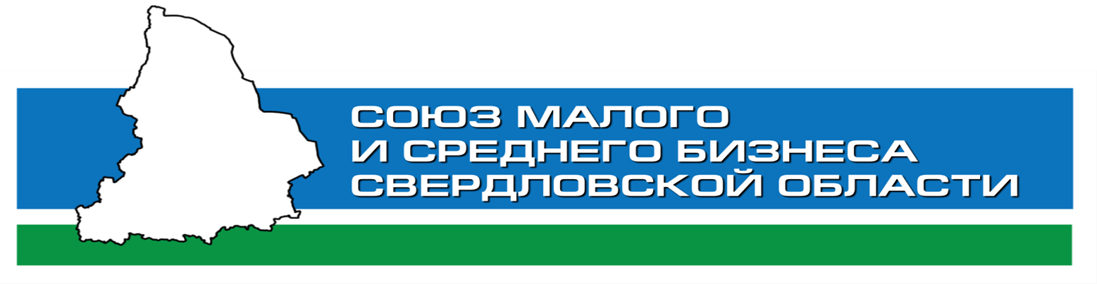 Решение заседания президиума Союза малого и среднего бизнеса Свердловской области Г. Екатеринбург                                                                            28 Июня 2022 г.О проведении областного конкурса им. П.А. Столыпина
«Лучший предприниматель Свердловской области 2022» при поддержке Свердловского регионального отделения партии «Единая Россия»1. Поддержать инициативу о проведении в 2022 году Союза малого и среднего бизнеса Свердловской области и Регионального объединения работодателей «Объединение предпринимательских организаций работодателей малого и среднего бизнеса Свердловской области» при поддержке Свердловского регионального отделения партии «Единая Россия» областного конкурса им. П.А. Столыпина «Лучший предприниматель Свердловской области 2022»  (далее — Конкурс).2. Утвердить Положение об областном конкурсе им. П.А. Столыпина «Лучший предприниматель Свердловской области 2022» (приложение 1).3. Поручить директорату Союза малого и среднего бизнеса Свердловской области и Регионального объединения работодателей «Объединение предпринимательских организаций работодателей малого и среднего бизнеса Свердловской области» обеспечить организационное и информационное обеспечение проведения Конкурса в Свердловской области.4. Ответственным за проведение Конкурса назначить Генерального директора Регионального объединения работодателей «Объединение предпринимательских организаций работодателей малого и среднего бизнеса Свердловской области» - Вилижанину Татьяну Борисовну.5. Контроль исполнения настоящего решения оставить за Президентом Союза малого и среднего бизнеса Свердловской области (Филиппенков Анатолий Анатольевич) Президент Союза малого и среднего бизнеса СОЗаслуженный предприниматель 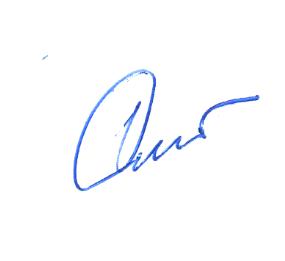 Свердловской области, Д-р техн. наукФилиппенков Анатолий Анатольевич 